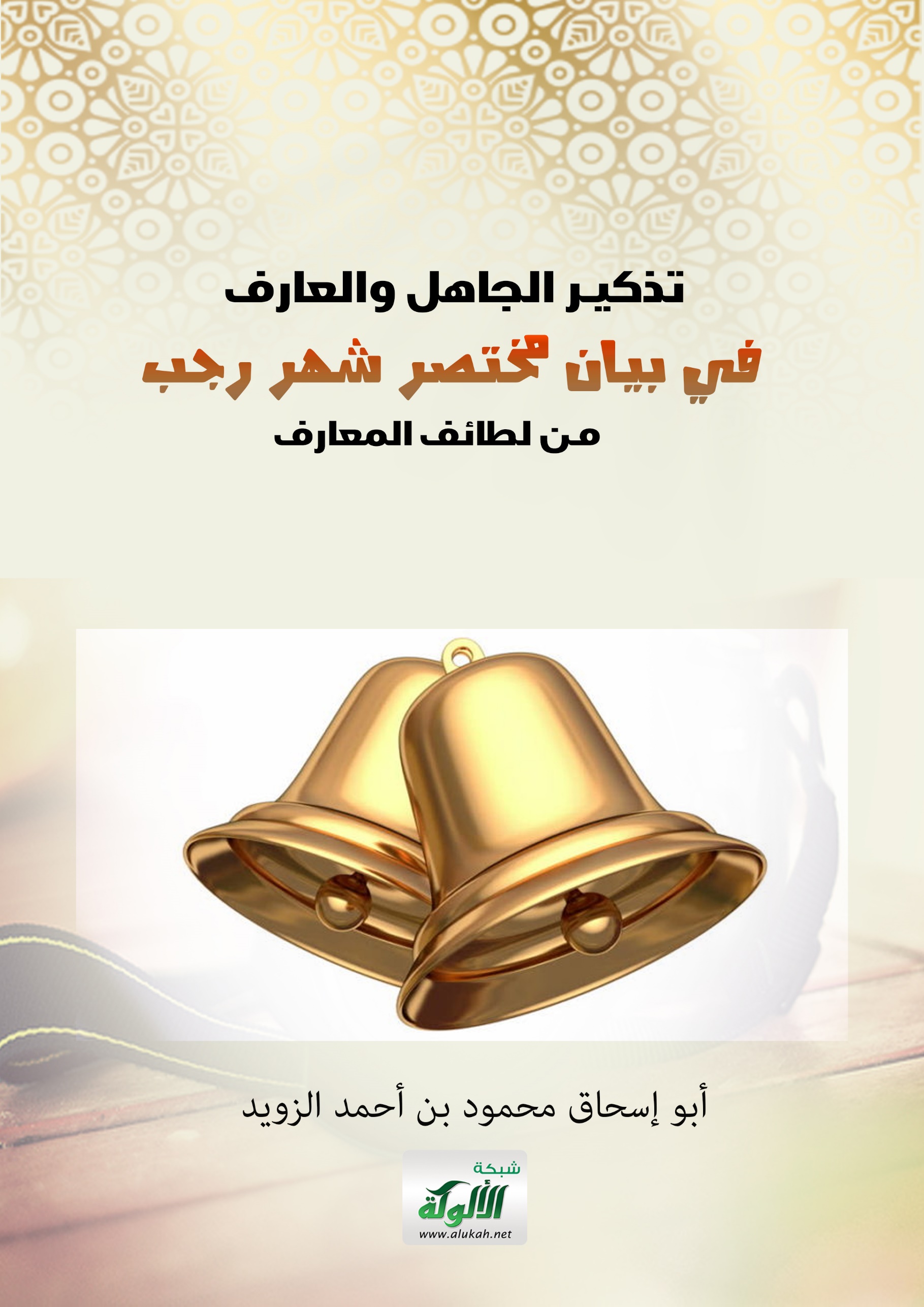 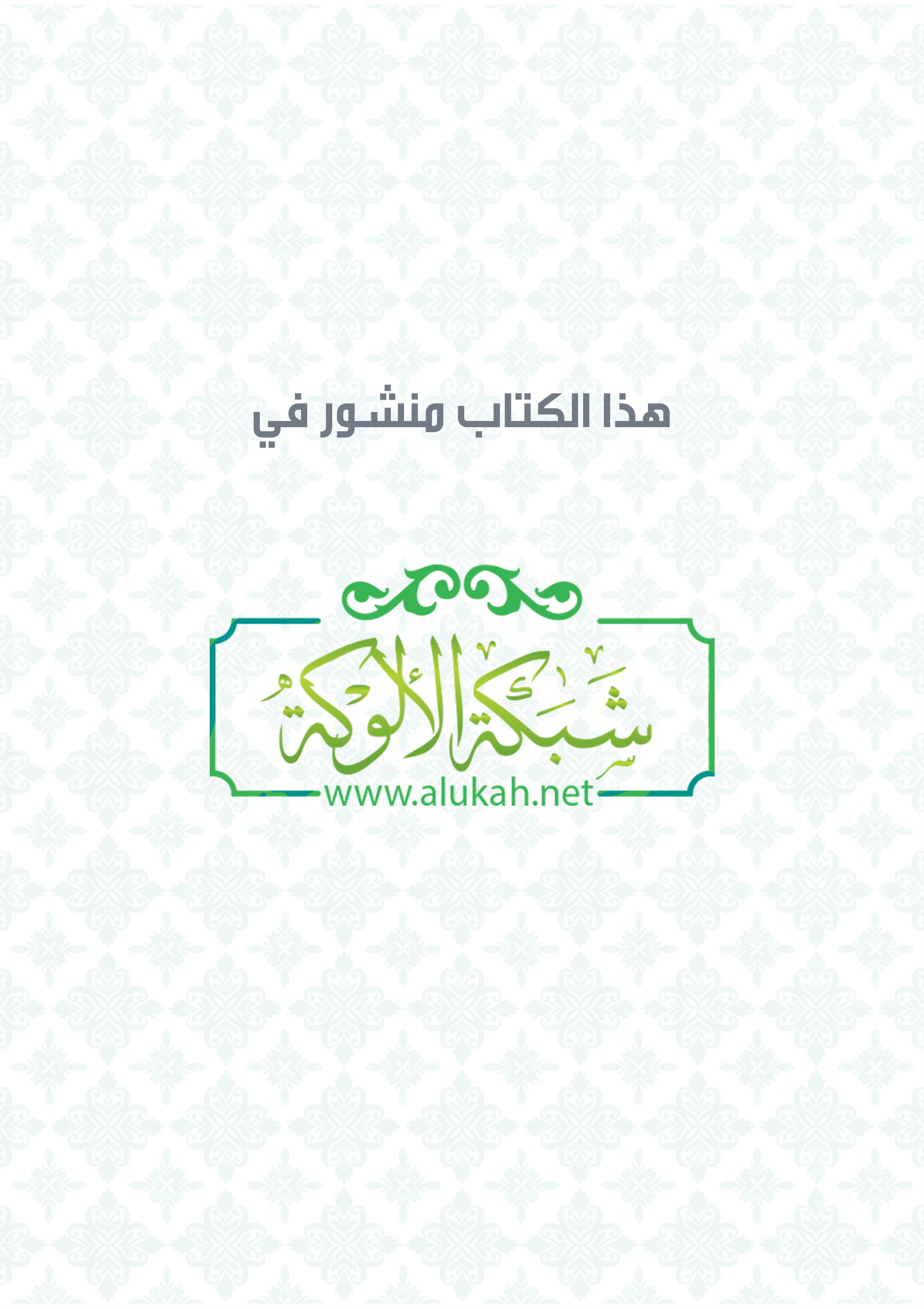   تذكير الجاهل والعارف في بيان مختصر شهر رجبمن لطائف المعارف اختصره وعلق عليهأبو إسحاق محمود بنْ أحــمد الزويدغفر الله له ولأهله أجمعين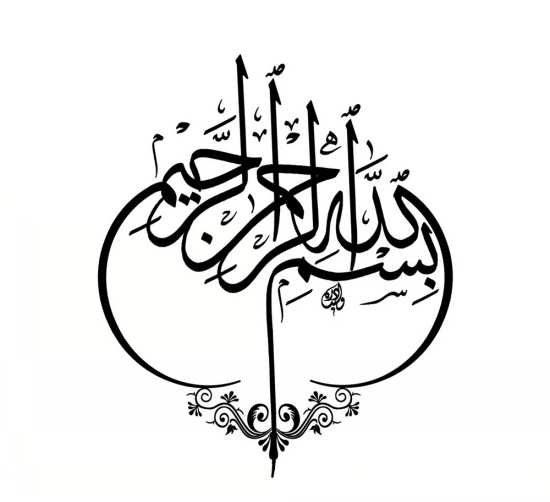 المقــدمــةإنَّ الحمدَ للهِ نحمدُهُ ونستعينُ بهِ ونستغفرهُ ونعوذ بالله من شرور أنفسنا ومن سيئات أعمالنا، من يهده الله فلا مضل له، ومن يضلل فلا هادي له، وأشهد ألا إله إلا الله، وحده لا شريك له وأشهد أنّ محمداً عبده ورسوله صلى الله عليه وسلم{يَا أَيُّهَا الَّذِينَ آمَنُوا اتَّقُوا اللَّهَ حَقَّ تُقَاتِهِ وَلَا تَمُوتُنَّ إِلَّا وَأَنْتُمْ مُسْلِمُونَ} [آل عمران:102]{يَا أَيُّهَا النَّاسُ اتَّقُوا رَبَّكُمُ الَّذِي خَلَقَكُمْ مِنْ نَفْسٍ وَاحِدَةٍ وَخَلَقَ مِنْهَا زَوْجَهَا وَبَثَّ مِنْهُمَا رِجَالًا كَثِيرًا وَنِسَاءً وَاتَّقُوا اللَّهَ الَّذِي تَسَاءَلُونَ بِهِ وَالْأَرْحَامَ إِنَّ اللَّهَ كَانَ عَلَيْكُمْ رَقِيبًا} [النساء:1] {يَا أَيُّهَا الَّذِينَ آمَنُوا اتَّقُوا اللَّهَ وَقُولُوا قَوْلًا سَدِيدًا . يُصْلِحْ لَكُ يُصْلِحْ لَكُمْ أَعْمَالَكُمْ وَيَغْفِرْ لَكُمْ ذُنُوبَكُمْ وَمَنْ يُطِعِ اللَّهَ وَرَسُولَهُ فَقَدْ فَازَ فَوْزًا عَظِيمًا} [الأحزاب: 71،70]أمّا بعد: فإنّ أصدق الحديث كلام الله، وأحسن الهدي، هدي محمّدٍ صلى الله عليه وسلم، وشر الأمورِ محدثاتها، فإنّ كلَّ محدثةٍ بِدعة، وكلَّ بِدعةٍ ضلالة، وكلَّ ضلالةٍ في النَّار: فإنَّ من أعظم نعم الله تعالى على عبده أنْ يستخدمه في إِرشاد عباده، فيعلِّم جاهلهم، ويذكِّر ناسيهم بأحكام الدين، ومسائل الفقه وغيرها من المهمَّاتِ المتحتِّمات. كما أنَّ الواجب الشرعي على حملة العلم، جعلني الله منهم، أن يُبلِّغوا هذا الدَّين وأن يعلموا الناس أحكامه ومقاصده، فإنَّـه من الأمانة التي سوف يُسأَلون عنها، وهو الميثاق الذي أخذهُ الله على أهلِ العلم، فبدَّله أهل الكتاب، وأكرم الله به أهل العلم من هذه الأمَّـة فحافظوا عليه وعلَّموه ونشروه ممتثلين قول النَّبي صلى الله عليه وسلم، كما صحَّ عنه "بلغوا عني ولو آية، وحدثوا عن بني إسرائيل ولا حرج، ومن كذب علي متعمداً فليتبوأ مقعده من النار"()وفي "صحيح مسلم"، من حديث أبي مسعود الأنصاري رضي الله عنه، قال: قال رسول الله صلى الله عليه وسلم: "من دلَّ على خيٍر فله مثلُ أجرِ فاعِلِهِ"()	وفي الأثرِ عن أبي الدرداء رضي الله عنه: "ما تصدَّق رجلٌ بصدقةٍ أحبُ من موعظةٍ يعظُ بها قوماً، فيتفرَّقون وقد نفع الله بها بعضهم"() ومن رحمة الله تعالى بخلقه وفضله عليهم، أنَّ جعل لهم من كل شيء خلقه آية وحكمة، وعبرة وعظة؛ ليوقظ بها النائم، ويذكر بها الغافل،  ويثبت بها المعتبر؛ ومن رحمة الله تعالى أنَّ جعل للنَّاس فصولاً في السنّة له فيها حكم وعبر، ومن الحكم الجليلة الظاهرة لنا أنّ الله امتنَّ على عباده من أهل الإيمان أن أكرمهم بأذكار وأوارد وعبادات وقرب؛ يستعين به العباد على طاعتـه وامتثال أوامره. وما هذه الشهور والفصول إلا شيء يسير عن أحوال يوم القيامة من حرها وبردها ونعيمها، وما إلى سوى ذاك، ثم اقتضت رحمة الله أن يجعل لك فصل وشهر ميزة من أحكام وعبادات ومناسبات السائر عليها، والمستمسك بها من أهل الربح. والتارك لها من أهل الحرمان، وقد أحسن الإمام الحافظ ابن رجب الحنبلي فألف كتاباً جامعاً للخير حاوٍ للأدلة ومستوعباً للأبواب، فقد منَّ الله علي باختصاره وتحقيق ما تيسر منه ثم جعلته في أجزاء، فالله أسأل وبه أتوسل أن يجعل ذلك خالصاً لوجهه، ومعين لأولي النهم وذوي الهمم ورجال العلم في تقديم ما فيه خير ونفع لهذه الأمة إِنَّـــه جوادٌ برٌ كريم.وكتب: أبو إسحاق من عام، 1438، من هجرة النبي صلى الله عليه وسلم، لــ1 من شهر رجب مضر."()صحة نسبة الكتاب.كتاب اللطائف من الكتب المثبتة للإمام ابن رجب، وقد حققه غير واحد. وقد ذكر نسبته إليه الإمام ابن حجر العسقلاني وابن عبد الهادي.وأوصى به أهل العلم، فهو فريد في بابه.وقد نقل المبرد كثيراً منه في كتابه.يوجد لهذا الكتاب أكثر من مخطوطة()، واحدة في المكتبة الظاهريَّة، وثانية في المكتبة العمريَّة. من أفضل التحقيقيات التي رأيت، طبعة دار ابن كثير-دمشق.عملي في هذا الجزء. ()1-ترجمة موجزة للإمام ابن رجب الحنبلي رحمه الله.2-اختصار لما هو مناسب، ثمَّ التعليق عليه بالدليل، وبأقوال أهل العلمِ والدراية.3-ترتيب الكلام المنقول إلى عناوين، ثم ترجمة ما فيه ممَّا انتقيته من كتاب اللطائف.4-نقل أقوال أهل العلم في التصحيح والتضعيف، على الأحاديث.مصادر ينتفع بهاوهي على سبيل الذكر:1-أداء ما وجب في بيان وضع الواضعين في رجب، لأبي الخطاب، عمر بن حسن الأندلسي، تحقيق العلامـة محمد ناصر الدين الألباني، والشيخ المحدث زهير الشاويش2-وتبين العجب بما ورد في شهر رجب للحافظ ابن حجر رحمه الله3-وكتاب مساجلة علمية بين الإمامين الجليلين العز بن عبد السلام، وابن الصلاح، حول صلاة الرغائب المبتدعة.سيرة المؤلف في سطور[اسمه ومولده وحياته ووفاته]هـو الإمام الواعظ، الشيخ المحدث المفسر الأصولي؛ عبد الرحمن بن أحمد بن رجب واسمه عبد الرحمن بن الحسن ابن محمد بن أبي البركات مسعود البغدادي الدمشقي الحنبلي الشيخ المحدث الحافظ زين الدين ولد ببغداد في ربيع الأول سنة ("736)"هـجري، وتوفي سنة، "(795)"هـجري، وقدم دمشق مع والده، سنة "(744) هجري فسمع معه من محمد بن إسماعيل بن إبراهيم بن الخباز وبن إبراهيم بن داود العطار وغيرهما وبمصر من أبي الفتح الميدومي وأبي الحرم القلانسي وغيرهما وأكثر من المسموع وأكثر الاشتغال حتى مهر. وصنَّف شرح الترمذي، وقطعة من البخاري، وذيل الطبقات للحنابلة واللطائف في وظائف الأيام بطريق الوعظ وفيه فوائد والقواعد الفقيه أجاد فيه وقرأ القرآن بالروايات وأكثر عن الشيوخ وخرج لنفسه مشيخة مفيدة"()  وكان ماهراً في فنون الحديث، وأسماء الرجال، و «شرح الترمذي»، وكان خيّرا ديّنا، ومولده سنة ست وثلاثين وسبعماية"()قال عنه عبد الحي ابن عماد العكري الحنبلي في "شذرات الذهب": "الشيخ الإمام العالم العلّامة، الزاهد القدوة، الحافظ، العمدة، الثقة، الحجّة، الحنبلي المذهب"()قال ابن حجي: أتقن الفنّ-أي فنّ الحديث-وصار أعرف أهل عصره بالعلل، وتتبع الطرق، وتخرّج به غالب أصحابنا الحنابلة بدمشق"() ومن أشهر تلاميذه: الزركشي، وابن اللحام، وغيرهــم.[مؤلفاته]وله مصنّفات مفيدة، ومؤلّفات عديدة، منها «شرح جامع أبي عيسى الترمذي» و «شرح أربعين النّواوي»، وشرع في شرح «البخاري» فوصل إلى الجنائز، سمّاه «فتح الباري في شرح البخاري» ينقل فيه كثيرا من كلام المتقدمين، وكتاب «اللطائف» في الوعظ وأهوال القيامة، و «القواعد الفقهية» تدل على معرفة تامة بالمذهب، وتراجم أصحاب مذهبه رتّبه على الوفيات ذيّل بها على «طبقات ابن أبي يعلى». وله غير ذلك من المصنّفات"()وقال عنه الحافظ ابن حجر: "وجمع جمّ، ورافق شيخنا زين الدين العراقي في السماع كثيراً، ومهر في فنون الحديث أسماء ورجالاً وعللاً وطرقاً واطلاعاً على معانيه، صنف شرح الترمذي فأجاد فيه في نحو عشرة أسفار وشرح قطعة كبيرة من البخاري وشرح الأربعين للنووي في مجلد، وعمل وظائف الأيام سماه "اللطائف"() وعمل طبقات الحنابلة ذيلاً على طبقات أبي يعلى، وكان صاحب عبادة وتهجد"() [وقفــة على مسائل مهمـة]الحمد لله رب العالمين، والصلاة والسلام على رسول الله محمد وعلى آله وصحبه، وسلم تسليماً كثيراً، وبعد فإنَّني أطلع القارئ هنا على مسائل مبسطة ومهمـة حول السبب الظاهر لكثر الخلاف الذي وقع في الأمـة في مثل هذه الفضائل، والتنازع فيه من خلال المطالعة فمرجع ذلك وبالله التوفيق بأشدِّ الاختصار إلى:"()-التساهل في قاعدة العمل بالضعيف في الفضائل"() -ورود الحديث في أكثر من كتاب، ولربَّما فعلها بعض الأئمة على القاعدة السابقة، ومع جهل كثير من العامـة، وتعالم بعض من لم يميز الحق والدليل عن الرأي واتباع الهوى، حصلت طامة الاختلاف ونجم عن ذلك داء الافتراق بدل الائتلاف، فالله المستعان، وعليه التكلان.-التعصب للرأي وعدم قبول الحق تقليداً وتمسكاً بفعل من سبق، فضلاً عن اتباع الهوى من بعضهم.-نقل بعضهم للدليل مع خلوه من الصحة أو الصراحـة، أو خلوه من الصفتين!فأمَّا الصحة: فخرج به الضعيف المعلول، والمكذوب المصنوع، وهذه المسألة متفق عليها بين من يقول بجواز رواية الضعيف، وبين من يمنعه.وأما الصراحـة: فتحرزاً من تحريف الدليل، وتبديله اتباعاً لشرعة الهوى والعقل، لا لنصوص الشرع.وقد قيل: "إذا كنت ناقلاً فالصحة، وإذا كنت مدعياً فالدليل" فكل من يبتدع بدعة، أو يفعل بدعة وإن كان له فيها سلف، يلزمـه الإثبات على فعله من صحيح السنة والقرآن، وأن يكون ذلك بفهم أصحاب النبي صلى الله عليه وسلم، وإلا فهي باطلـة مردودة، لإنه حدث، وكل حدثٍ مردود.  -أما في زماننا مع هذه الشروط، غابت النصيحة اللطيفة والدعـوة الحكمية، وقلَّ تعليم الجاهل وتذكير العارف، وهذا داءٌ أعظم، فترك نشر الخير، سبب في تنمر وتقوية الباطل.بداية الجزءفضائل الأشهر الحرم.قال تعالى: {إِنَّ عِدَّةَ الشُّهُورِ عِنْدَ اللَّهِ اثْنَا عَشَرَ شَهْرًا فِي كِتَابِ اللَّهِ يَوْمَ خَلَقَ السَّمَاوَاتِ وَالْأَرْضَ مِنْهَا أَرْبَعَةٌ حُرُمٌ ذَلِكَ الدِّينُ الْقَيِّمُ فَلَا تَظْلِمُوا فِيهِنَّ أَنْفُسَكُمْ وَقَاتِلُوا الْمُشْرِكِينَ كَافَّةً كَمَا يُقَاتِلُونَكُمْ كَافَّةً وَاعْلَمُوا أَنَّ اللَّهَ مَعَ الْمُتَّقِينَ} ()وفي "الصحيحين" من حديث أبي بكرة أن النبي صلى الله عليه وسلم خطب في حجة الوداع فقال في خطبته: "إنَّ الزمان قد استدار كهيئته يوم خلق الله السماوات والأرض السنة اثنا عشر شهراً منها أربعة حرم ثلاثة متواليات: ذو القعدة وذو الحجة والمحرم ورجب مضر الذي بين جمادى وشعبان"()سبب تسميتها بهذا الاسم. واختلفوا لم سميت هذه الأشهر الأربعة() حرماً.فقيل: لعظم حرمتها، وحرمة الذنب فيها. قال علي بن أبي طلحة عن ابن عباس-رضي الله عنهما-: "اختص الله أربعة أشهر جعلهنَّ حرماً، وعظم حرماتهنَّ وجعل الذنب فيهنَّ أعظم وجعل العمل الصالح والأجر أعظم.قال كعب: "اختار الله الزمان فأحبه إلى الله الأشهر الحرم، وقد رُوي مرفوعاً ولا يصح رفعه."() وقيل: إنَّما سمَّيت حرماً لتحريم القتالِ فيها، وكان ذلك معروفاً في الجاهلية."()وقيل: إنَّــــه كان من عهد إبراهيم عليه السلام.وقيل: إنَّ سبب تحريم هذه الأشهر الأربعة بين العرب لأجل التمكن من الحج والعمرة فحرم شهر ذي الحجة لوقوع الحج فيه وحرم معه شهر ذي القعدة للسير فيه إلى الحج وشهر المحرم للرجوع فيه من الحج حتى يأمن الحاج على نفسه من حين يخرج من بيته إلى أن يرجع إليه وحرم شهر رجب للإعتمار فيه في وسط السنة! فيعتمر فيه من كان قريبا من مكة."() أفضل الأشهر الحرم.واختلف في أي هذه الأشهر الحرم أفضل؟ فقيل: رجب قاله بعض الشافعية، وضعفه النووي وغيره. وقيل: المحرم قاله الحسن، ورجحه النووي. وقيل: ذو الحجة رُوي عن سعيد بن جبير وغيره، وهو أظهر والله أعلم.معنى النسيء.()وقد اختلف في تفسير النسيء: فقالت طائفة: كانوا يبدلون بعض الأشهر الحرم بغيرها من الأشهر فيحرمونها بدلها ويحلون ما أرادوا تحليله من الأشهر الحرم إذا احتاجوا إلى ذلك ولكن لا يزيدون في عدد الأشهر الهلالية شيئاً ثم من أهل هذه المقالة من قال: كانوا يحلون المحرم فيستحلون القتال فيه لطول مدة التحريم عليهم بتوالي ثلاثة أشهر محرمة ثم يحرمون صفر مكانه فكأنهم يقترضونه ثم يوفونه"()سبب تسمية رجب برجب "مضر"وسمي رجب رجباً؛ لأنَّه كان يرجب: أي يعظم()؛ كذا قال الأصمعي والمفضل والفراء. وقيل: لأنَّ الملائكة تترجب للتسبيح والتحميد فيه، وفي ذلك حديث مرفوع إلا أنَّه موضوع. وأمَّا إضافته إلى مضر فقيل: لأن مضر كانت تزيد في تعظيمه واحترامه فنسب إليهم لذلك.وقيل: بل كانت ربيعة تحرم رمضان، وتحرم مضر رجبا"() فلذلك سماه رجب مضر رجباً فلذلك سمَّاه رجب مضر وحقق ذلك بقوله الذي بين جمادى وشعبان. [أسماء شهر رجب] ()وذكر بعضهم أن لشهر رجب أربعة عشر اسماً: شهر الله، ورجب، ورجب مضر، ومنصل الأسنة() والأصم()، والأصب، ومنفس، ومطهر، ومعلي، ومقيم، وهرم، ومقشقش، ومبريء، وفرد -وذكر غيره: أنَّ له سبعة عشر اسماً فزاد: رجم بالميم، ومنصل الآلة وهي الحربة، ومنزع الأسنة.  [حكم القتال في الأشهر الحرم]اختلف العلماء في حكم القتال في الأشهر الحرم هل تحريمه باق أو نسخ؟ -فالجمهور: على أنه نسخ تحريمه؛ ونصَّ على نسخه الإمام أحمد وغيره من الأئمة() -وذهبت طائفة من السلف: منهم عطاء : إلى بقاء تحريمه ورجحه بعض المتأخرين، واستدلوا بآية المائدة، والمائدة من آخر ما نزل من القرآن وقد روي: "أحلوا حلالها و حرموا حرامها"وقيل ليس فيها منسوخ() وفي المسند: أن عائشة رضي الله عنه قالت: هي آخر سورة نزلت فما وجدتم فيها من حلال فاستحلوه و ما وجدتم فيها حرام فحرموه"وروى الإمام أحمد في مسنده: "حدثنا اسحاق بن عيسى حدثنا ليث بن سعد عن أبي الزبير عن جابر قال : لم يكن رسول الله    صلى الله عليه وسلم يغزو في الشهر الحرام إلا أن يغزى و يغزو فإذا حضره أقام حتى ينسلخ"() وذكر بعضهم أن النبي صلى الله عليه وسلم حاصر الطائف في شوال فلما دخل ذو القعدة لم يقاتل بل صابرهم ثمَّ رجع. وكذلك في عمرة الحديبية لم يقاتل حتى بلغه أنَّ عثمان قتل فبايع على القتال ثمَّ لما بلغه أنَّ ذلك لا حقيقة له كف.واستدل الجمهور بأنَّ الَّصحابة اشتغلوا بعد النبي صلى الله عليه وسلم بفتح البلاد ومواصلة القتال والجهاد، ولم ينقل عن أحد منهم أنه توقف عن القتال وهو طالب له في شيءٍ من الأشهر الحرم، وهذا يدل على إجماعهم على نسخ ذلك والله أعلم.سبب نزول قوله تعالى، {يَسْأَلُونَكَ عَنِ الشَّهْرِ الْحَرَامِ قِتَالٍ فِيهِ..}()أخرج ابن أبي حاتم() بإسنادهِ؛ عن جندب بن عبد الله: "أنَّ النبي صلى الله عليه وسلم بعث رهطاً، وبعث عليهم عبد الله بن جحش فلقوا ابن الحضرمي فقتلوه، ولم يدروا أنَّ ذلك من رجب أو من جمادى، فقال المشركون للمسلمين: قتلتم في الشهر الحرام فأنزل الله عز وجل. - وقالت قريش: قد استحل محمد-صلى الله عليه وسلم-وأصحابه الشهر الحرام، فقال من بمكة من المسلمين: إنَّما قتلوهم في شعبان، فلمَّا أكثر النَّاس في ذلك نزل قوله تعالى، {يَسْأَلُونَكَ عَنِ الشَّهْرِ الْحَرَامِ قِتَالٍ فِيهِ}()  حكم العتيرة.()واختلف العلماء في حكمها في الإسلام؟ فالأكثرون على أنَّ الإسلام أبطلها، وفي "الصحيحين" عن أبي هريرة رضي الله عنه عن النبي صلى الله عليه وسلم قال: "لا فرع ولا عتيرة"() -ومنهم من قال: بل هي مستحبة منهم: ابن سيرين، وحكاه الإمام أحمد عن أهل البصرة، ورجحه طائفة من أهل الحديث المتأخرين ونقل حنبل عن أحمد نحوه"().ما لا يصح في رجب بكلام الحافظ ابن رجب.ومن أحكام رجب: ما ورد فيه من الصلاة، والزكاة، والصيام والاعتمار، والإسراء.()  -فأمَّا الصلاة: فلم يصح في شهر رجب صلاة مخصوصة تختص به. والأحاديث المروية في فضل "صلاة الرغائب"() في أول ليلة جمعة من شهر رجب كذب وباطل لا تصح! وهذه الصلاة بدعة عند جمهور العلماء()؛ ومن ذكر ذلك من أعيان العلماء المتأخرين "من الحفاظ أبو إسماعيل الأنصاري، وأبو بكر بن السمعاني، وأبو الفضل بن ناصر وأبو الفرج بن الجوزي وغيرهم" إنما لم يذكرها المتقدمون لأنها أحدثت بعدهم، وأول ما ظهرت بعد الأربعمائة فلذلك لم يعرفها المتقدمون ولم يتكلموا فيها. -وأما الصيام: فلم يصح في فضل صوم رجب بخصوصه شيء عن النبي صلى الله عليه وسلم ولا عن أصحابه"()-وأما الزكاة: فقد اعتاد أهل هذه البلاد إخراج الزكاة في شهر رجب "ولا أصل لذلك في السنة ولا عرف عن أحد من السلف!" ولكن روي عن عثمان أنَّه خطب الناس على المنبر فقال: "إنَّ هذا شهر زكاتكم فمن كان عليه دين فليؤد دينه، وليزك ما بقي" خرجه مالك في الموطأ"()وقد قيل: "إنَّ ذلك الشهر الذي كانوا يخرجون فيه زكاتهم نسي ولم يعرف."وقيل: بل كان شهر المحرم لأنَّه رأس الحول، وقد ذكر الفقهاء من أصحابنا وغيرهم أن الإمام يبعث سعاته لأخذ الزكاة في المحرم. وقيل: بل كان شهر رمضان لفضله، وفضل الصدقة فيه وبكل حال فإنما تجب الزكاة إذا تم الحول على النصاب.- وأما الاعتمار في رجب، فقد روى ابن عمر-رضي الله عنهما-أنَّ النبي صلى الله عليه وسلم اعتمر في رجب فأنكرت ذلك عائشة عليه وهو يسمع فسكت واستحب الاعتمار في رجب عمر بن الخطاب وغيره، وكانت عائشة تفعله، وابن عمر"() أيضاً."() -ونقل ابن سيرين عن السلف: أنهم كانوا يفعلونه، فإنَّ أفضل الانساك أن يؤتى بالحج في سفرة والعمرة في سفرة أخرى، في غير أشهر الحج؛ وذلك جملة إتمام الحج والعمرة المأمور به كذلك قاله جمهور الصحابة: كعمر وعثمان وعلي-رضي الله عنهم-وغيرهم.-وعن زياد التميمي عن أنس قال: كان رسول الله صلى الله عليه وسلم إذا دخل رجب قال: "اللهم بارك لنا في رجب وشعبان وبلغنا رمضان"()وروي عن أبي إسماعيل الأنصاري أنَّه قال: لم يصح في فضل رجب غير هذا الحديث.وفي قوله نظر!؟ فإنَّ هذا الإسناد فيه ضعف. الإسراء والمعراج.وروي بإسناد لا يصح عن القاسم بن محمد: أن الإسراء بالنبي          صلى الله عليه وسلم كان في سابع وعشرين من رجب وأنكر ذلك إبراهيم الحربي وغيره."()                              تمَّت بحمد الله تعالىقال أبو إسحاق عفا الله عنه وعامله بستره: باشرت بكتابة البحث والتعليق عليه في آخر ليلة من شهر جمادى الآخر لعام 1438هجري، وانتهيت منه في أول يومٍ من نهار 1 من شهر رجـب، من عام 1438هـ.فاللهم أسألك العون والسداد، والتوفيق والإخلاص، وأسألك أن تجعل ما كتبته خالصاً لوجهك، وأن تنفع به قارئه، وكاتبه، وكل من دلَّ عليه بخيرٍ، والحمد لله رب العالمين.